CAMBRIDGE NURSERY NEWSLETTER – APRIL 2021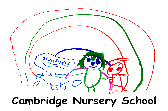 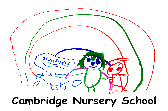 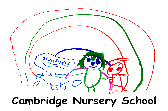 A warm welcome to all our new starters. The summer term is upon us and things are moving in the right direction to hopefully allow us to return to some kind of normality.    Just a few updates for you………CORONAVIRUS UPDATEAll our staff take lateral flow tests twice a week to keep everyone safe.How can we all ensure that we don’t spread the virus and close bubbles?Maintain a 2 metre distanceWear a maskWash your hands oftenIf you or your child has any of the symptoms of coronavirus you must get a test and stay at home. We now require proof of your child’s result before they can return to school. SUNTAN LOTIONIf it’s going to be sunny please ensure that you apply suntan lotion to your child before they come to Nursery. If your child attends for 30 hours we need a named bottle of suntan lotion to keep in school in order to re-apply it at lunchtimeCHILDREN MOVING ONTO PRIMARY SCHOOL IN SEPTEMBERWe will be organising transition meetings for all the children moving onto school in September. We are currently contacting primary schools to arrange meetings with the children’s key carers. If you haven’t already told us which school your child will be starting please call into the office so we can add your child to the appropriate list. 					   THE NEW SCHOOL APPWe are pleased to announce the launch of our new App for Parents and Carers. When logging in you must use the email you provided as this is now linked with the school. If you are unable to log in it could be you used the email linked to another person on the registration form (e.g partner).  If you wish to change the email address you want us to link it to just give us a call or pop into the office.SNACKWe ask for a voluntary contribution of £1.00 each week This covers the cost of light snacks, for example cheese, crackers, yoghurt, cereal and fresh fruit each day. We encourage the children to taste different foods and the money also goes towards covering the cost of baking each week and treats throughout the year. There is a money box in each room where your child can put their £1.00. We usually collect this on a Monday morning but if you forget just pop it in when you remember. Many thanks for your contributions – they really make a difference!!UNIFORMWe have recently had a new delivery of uniform which is available from the school office. Please remember to label everything with your child’s name. Could we also ask you if you could leave a spare set of clothes in a named bag on your child’s peg so we can change them if they get wet whilst they enjoy the water and outdoorChange of phone number/addressCould you please ensure that you update the office with any changes to your Mobile/Tel. No or if you have a new address. It is vital that we are able to contact you in the event of an emergency. If you wish to add another relation/friend to the list of people we can get in touch with if you are unavailable, please ask the office for a form to complete as this will need to be signed by the new contact and kept on file.	